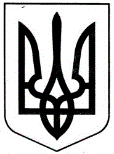 МІНІСТЕРСТВО  ОСВІТИ  І  НАУКИ  УКРАЇНИЛЬВІВСЬКИЙ  НАЦІОНАЛЬНИЙ  УНІВЕРСИТЕТ  імені  ІВАНА  ФРАНКАН А К А З _26__  _жовтня__2021  р. 			Львів 				№ _____У-598________ У студентських справах філологічного факультету денної форми здобуття освітиЗгідно з навчальним планом  та «Положенням про проведення  практик здобувачів вищої освіти Львівського національного університету імені Івана Франка», затвердженого Вченою Радою Львівського національного університету імені Івана Франка від 28 квітня 2021 р.наказую:§ 1Скерувати на педагогічну практику терміном з 08 листопада 2021 року до 17 грудня 2021 року студентів ІV курсу відділень: українського, слов’янського, фольклористики, східних мов філологічного факультету в такі школи м. Львова:Львівська правнича гімназія Войціцька Юлія Володимирівна – ФЛУ-42Віра  Вікторія Анатоліївна – ФЛУ-42Андросюк Яна Євгеніївна – ФЛУ-42Гулівата Дарина Петрівна – ФЛФ-41	Керівник-методист – асист. Ясіновська О.В.	Від кафедри педагогіки – доц. Заячук Ю.Д.	Від кафедри психології – доц. Гребінь Н.В.Львівська академічна гімназія при Національному університеті «Львівська політехніка»Мельник Вікторія Іванівна – ФЛЯ-41Якимович Анастасія Ігорівна – ФЛС-42Мусійчук Світлана Олександрівна – ФЛС-42	Керівник-методист – доц. Якимович-Чапран Д.Б.	Від кафедри педагогіки – доц. Цюра С.Б.	Від кафедри психології – доц. Гребінь Н.В.Ліцей міжнародних відносин ім. Василя Стуса Львівської міської радиВойчук Анастасія Михайлівна – ФЛУ-41Захарчук Діана Олегівна – ФЛУ-43Романович Галина Михайлівна – ФЛУ-44Керівник-методист – проф. Галета О.І.	Від кафедри педагогіки – доц. Ковалишин О.І.	Від кафедри психології – доц. Гребінь Н.В.Ліцей «Гроно» Львівської міської радиРоздільський Ростислав Андрійович – ФЛС-41Щербанюк Богдана Віталіївна – ФЛХ-41Керівник-методист – доц. Чорнопиский М.Г.Від кафедри педагогіки – доц. Заячук Ю.Д.Від кафедри психології – доц. Гребінь Н.В.Ліцей ім. В. Симоненка Львівської міської радиШвець Богдан Юрійович – ФЛУ-41Назар Анна Ярославівна – ФЛО-42Братців Владислав Степанович – ФЛУ-41Керівник-методист – доц. Федорів У. М.Від кафедри педагогіки – доц. Лещак Т.В.Від кафедри психології – доц. Гребінь Н.В.Львівська гімназія «Престиж» з поглибленим вивченням іноземних мовКітура Олена Ярославівна – ФЛС-41Cидоренко Катерина Вадимівна – ФЛЯ-41	Керівник-методист – ст. викл. Борійчук Л. М.	Від кафедри педагогіки – доц. Горук Н.М.	Від кафедри психології – доц. Гребінь Н.В.Львівська лінгвістична гімназія Львівської міської ради Львівської областіЖовтанецький Віктор Олександрович – ФЛС-41Керівник-методист – доц. Висоцька Т.Й.	Від кафедри педагогіки – проф. Караманов О.В.	Від кафедри психології – доц. Гребінь Н.В.Львівська середня загальноосвітня школа східних мов та східних бойових мистецтв «Будокан» з поглибленим вивченням іноземних мовБандурович Юлія Любомирівна – ФЛЯ-41Ігнатенко Дар’я Миколаївна – ФЛХ-41Рошко Анна -Христина Дмитрівна – ФЛЯ-41Шитова Анастасія Андріївна – ФЛЯ-41Наконечна Лідія Ростилавівна – ФЛХ-41Салівончик Богдана Михайлівна – ФЛХ-41Керівник-методист – доц. Зубрицька М.О.	Від кафедри педагогіки – проф. Караманов О.В.	Від кафедри психології – доц. Гребінь Н.В.Автомобільно-дорожній фаховий коледж НУ «Львівська політехніка»Кретчак Анастасія Олегівна – ФЛФ-41Мишаста Софія Віталіївна – ФЛФ-41Зубаль Лілія Андріївна – ФЛК-41Терехова Вікторія Владиславівна – ФЛК-41Керівник-методист – доц. Кметь І.Ф.	Від кафедри педагогіки – проф. Караманов О.В.	Від кафедри психології – доц. Гребінь Н.В.Ліцей № 2 Львівської міської радиГук Віктор Миколайович – ФЛФ-41Керівник-методист – доц. Мацяк О. М.	Від кафедри педагогіки – доц. Лещак Т.В.	Від кафедри психології – доц. Гребінь Н.В.Ліцей № 8 Львівської міської ради Бабійчук Ольга Ярославівна – ФЛУ-42Пундик Софія Юріївна – ФЛП-41Гнат Роксолана Анастасія Орестівна – ФЛС-41Приймачук Діана Вікторівна – ФЛУ-44Керівник-методист – асист. Федун І.Й.	Від кафедри педагогіки – асист. Михайлишин Р.І.	Від кафедри психології – доц. Гребінь Н.В.Ліцей № 21 Львівської міської радиПугач Соломія Богданівна – ФЛУ-41Телембій  Христина Петрівна – ФЛС-41Керівник-методист – доц. Сколоздра-Шепітко О.Р. 	Від кафедри педагогіки – доц. Заячківська Н.М.	Від кафедри психології – доц. Гребінь Н.В.Середня загальноосвітня школа № 23 м. ЛьвоваМолочій Любов Володимирівна – ФЛУ-41Курдила Анастасія Богданівна – ФЛО-41Савіцька Анна-Роксоляна Іванівна – ФЛЛ-41Лончук Ольга Вікторівна – ФЛО-42Керівник-методист – доц. Гонтарук Л. В.	Від кафедри педагогіки – доц. Крива М.В.	Від кафедри психології – доц. Гребінь Н.В.Середня загальноосвітня школа № 34 ім. Маркіяна ШашкевичаВаськів Юлія Володимирівна – ФЛУ-42Амброзій Максим Васильович – ФЛЯ-41Керівник-методист – доц. Труш О. М.	Від кафедри педагогіки – доц. Заячківська Н.М.	Від кафедри психології – доц. Гребінь Н.В.Середня загальноосвітня школа I-III ступенів № 36 м. ЛьвоваЖигайло Тетяна Іванівна – ФЛО-41Денисова Христина Олегівна – ФЛУ-42Керівник-методист – доц. Станкевич Н.І.	Від кафедри педагогіки – доц. Лещак Т.В.	Від кафедри психології – доц. Чолій С.М.Середня загальноосвітня школа № 42 м. ЛьвоваОсередович Олеся Ігорівна – ФЛФ-41Павлова Оксана Ростиславівна – ФЛУ-43Муляр Анна Анатоліївна – ФЛУ-43Гарда Дзвеніслава Петрівна – ФЛФ-41Дмитрук Катерина Василівна – ФЛК-41Гусак Олександра Григорівна – ФЛС-41Керівник-методист – доц. Сокіл-Клепар Н. В.	Від кафедри педагогіки – доц. Яремчук Н.Я.	Від кафедри психології – доц. Чолій С.М.	Львівська середня загальноосвітня школа І-ІІІ ступенів 44 ім. Т. Г. ШевченкаКаліщук Владислав Вікторович – ФЛУ-42Керівник-методист – доц. Легка О. С.	Від кафедри педагогіки – проф. Біляковська О.О.	Від кафедри психології – доц. Чолій С.М.Середня загальноосвітня школа І-ІІІ ступенів № 55 м. Львова, що знаходиться у  комунальній власності Львівської міської ради Стефанишин Юлія Ярославівна – ФЛС-41Кидонь Неля Іванівна – ФЛО-42Керівник-методист – доц. Кутня Г.В.	Від кафедри педагогіки – проф. Біляковська О.О.	Від кафедри психології – доц. Чолій С.М.	Середня загальноосвітня школа № 62 м. ЛьвоваОлексин Мирослав Іванович – ФЛУ-44Турко Анастасія Богданівна – ФЛУ-41Шуляр Владислав Олегович – ФЛУ-44Миндьо Анастасія Володимирівна – ФЛС-41Винник Роман Любомирович – ФЛК-41Вейсова Юлія Тарасівна – ФЛП-41Канішевська Марта Федорівна – ФЛУ-43Керівник-методист – доц. Бук С. Н.Від кафедри педагогіки – асист. Михайлишин Р.І.	Від кафедри психології – доц. Чолій С.М.	Середня загальноосвітня школа № 63 м. ЛьвоваЯцишин Юлія Ярославівна – ФЛУ-44Дзерун Богдан Олександрович – ФЛЯ-41Кістечок Юліана Віталіївна – ФЛХ-41Бойко Іван Володимирович – ФЛЯ-41Ребій Андріяна Андріївна – ФЛК-41Керівник-методист – доц. Хібеба Н.В.	Від кафедри педагогіки – асист. Михайлишин Р.І.	Від кафедри психології – доц. Чолій С.М.	Ліцей № 70 Львівської міської радиКушнір Андріана Миколаївна – ФЛУ-43Чернишова Марія Євгенівна – ФЛУ-43Золотухіна Анастасія Олексіївна – ФЛУ-41Курницька Романа Ігорівна – ФЛУ-43Мосейкіна Яна Олександрівна – ФЛО-42Попель Катерина Богданівна – ФЛО-42Міщенко Діана Вікторівна – ФЛУ-43Керівник-методист – доц. Микуш С. Й.	Від кафедри педагогіки – проф. Караманов О.В.	Від кафедри психології – доц. Чолій С.М.Середня загальноосвітня школа № 72 м. ЛьвоваБойко Христина Василівна – ФЛУ-42Гуль Мар'яна Василівна – ФЛУ-41Венгрин Марта Ярославівна – ФЛК-41Зубар Аліна Борисівна – ФЛЛ-41Керівник-методист – доц. Фарина Н.Г.Від кафедри педагогіки – доц. Федина-Дармохвал В.С.Від кафедри психології – доц. Чолій С.М.Львівська загальноосвітня школа І-ІІІ ступенів № 74 Львівської міської радиДанильчук Дарина Петрівна – ФЛУ-42Керівник-методист – ст. викл. Левчук О.І.	Від кафедри педагогіки – асист. Михайлишин Р.І.	Від кафедри психології – доц. Чолій С.М.	Ліцей  № 75 імені Лесі Українки ЛМРПоліщук Марта Андріївна – ФЛС-41Осідач Анастасія Юріївна – ФЛС-41Керівник-методист – асист. Мосур О.С.Від кафедри педагогіки – доц. Калагурка Х.І.Від кафедри психології – доц. Чолій С.М.Середня загальноосвітня школа № 84 імені Блаженної Йосафати ГордашевськоїРіпак Галина Ігорівна – ФЛУ-44Безубик Людмила Михайлівна – ФЛО-41Мустеца Еліна Василівна (ФЛУ-41)Керівник-методист – проф. Працьовитий В. С.	Від кафедри педагогіки – доц. Федина-Дармохвал В.С.	Від кафедри психології – доц. Чолій С.М.Середня загальноосвітня школа № 90 м. ЛьвоваГуменчик Світлана Михайлівна – ФЛУ-42Ускова Світлана Олександрівна – ФЛЯ-41Ускова Діана Олександрівна – ФЛЯ-41Томчишена Іванна Іванівна – ФЛЯ-41Проць Вікторія Ігорівна – ФЛХ-41Константінова МАРІЯ – ФЛУ-41Керівник-методист – проф. Корнійчук В. С.	Від кафедри педагогіки – доц. Федина-Дармохвал В.С.	Від кафедри психології – доц. Кочергіна І.А.	Середня загальноосвітня школа I-III ступенів № 91 м. ЛьвоваБорис Софія Володимирівна – ФЛЛ-41Бублик Олена Олександрівна – ФЛЛ-41Горгота Юлія Григорівна – ФЛФ-41Керівник-методист – доц. Микитюк В. І.	Від кафедри педагогіки – доц. Крива М.В.	Від кафедри психології – доц. Кочергіна І.А.Середня загальноосвітня школа № 92 м. ЛьвоваЛюбінець Ярина Тарасівна – ФЛО-42Маслова Дарія В’ячеславівна – ФЛК-41Касінська Марія Миколаївна – ФЛК-41Зварич Лідія Іванівна – ФЛО-41Керівник-методист – проф. Печарський А. Я.	Від кафедри педагогіки – асист. Троханяк Н.А.	Від кафедри психології – доц. Кочергіна І.А.Середня загальноосвітня школа № 99 м. ЛьвоваМатківська Вікторія Андріївна – ФЛО-41Багдай Дарія Остапівна – ФЛО-41Яцунда Юлія Святославівна – ФЛО-42Свінціцька Анастасія Валентинівна – ФЛУ-44Прус Анастасія Віталіївна – ФЛК-41Керівник-методист – доц. Пілецький В.І.	Від кафедри педагогіки – асист. Троханяк Н.А.	Від кафедри психології – доц. Кочергіна І.А.Середня загальноосвітня школа № 100 м. ЛьвоваПелех Ірина Володимирівна – ФЛО-42Керівник-методист – доц. Кузьма І. Т.Від кафедри педагогіки – асист. Троханяк Н.А.	Від кафедри психології – доц. Кочергіна І.А.§ 2Скерувати на педагогічну практику за індивідуальним планом терміном з 08 листопада 2021 року до 17 грудня 2021 року таких студентів ІV курсу філологічного факультету:Антонів Софія Ярославівна (ФЛО-41) – Червоноградський ліцей Червоноградської міської ради Львівської обл.Вільбіцька Вікторія Олександрівна (ФЛО-41) – Мар’янівська гімназія Чорноострівської селищної ради Хмельницької обл.Долинюк Світлана Тарасівна (ФЛО-41) – ЗЗСО з дошкільним підрозділом «Ясенівська загальноосвітня школа І-ІІІ ступенів Бродівської районної ради Львівської області».Зварич Олександра Олегівна (ФЛО-41) – Новоушицька загальноосвітня школа І-ІІІ ступенів № 2 Новоушицької селищної ради Хмельницької обл.Зелінська Діана Дмитрівна (ФЛО-41) – Добросинський заклад загальної середньої освіти І–ІІІ ступенів Добросинсько-Магерівської сільської ради Львівської обл.Кебало Софія Юріївна (ФЛО-41) – Середня загальноосвітня школа № 98 м. Львова.Керівник-методист – доц. Мацяк О.М.Від кафедри педагогіки – проф. Біляковська О.О.Від кафедри психології – доц. Кочергіна І.А.Мідик Галина Степанівна (ФЛО-41) – Вороблячинський заклад загальної середньої освіти І–ІІ ступенів імені Героя України Віталія Коцюби Яворівської міської ради Львівської обл.Буюклі Софія Андріївна (ФЛО-41) – Середня загальноосвітня школа № 22 ім. В. Стефаника м. Львова.Венгер Тетяна Олександрівна (ФЛО-41) – Бережанський ліцей, м. Бережани Тернопільської обл.Вишатицька Віталіна Василівна (ФЛО-41) – Навчально-виховний комплекс «Заклад загальної середньої освіти І–ІІІ ступенів – заклад дошкільної освіти смт. Стара Сіль» Старосамбірської міської ради Львівської обл.Керівник-методист – доц. Сколоздра-Шепітко О.Р.Від кафедри педагогіки – доц. Заячківська Н.М.Від кафедри психології – доц. Кочергіна І.А.Грицина Марія Вікторівна (ФЛО-41) – Мар’янівська гімназія Чорноострівської селищної ради Хмельницької обл.Губа Ольга Сергіївна (ФЛО-41) – Розівський опорний заклад загальної середньої освіти І–ІІІ ступенів Розівської селищної ради Розівського р-ну Запорізької обл.Завидівська Анастасія Андріївна (ФЛО-41) – Пустомитівський заклад загальної середньої освіти № 2 І–ІІІ ступенів імені Василя Кучабського, м. Пустомити Львівського р-ну Львівської обл.Керівник-методист – доц. Гонтарук Л.В.Від кафедри педагогіки – доц. Заячківська Н.М.Від кафедри психології – доц. Кочергіна І.А.Зигмунд Марія Ярославівна (ФЛО-41) – Перемишлянський опорний заклад загальної середньої освіти І–ІІІ ступенів № 1 Перемишлянської міської ради Львівського р-ну Львівської обл.Канюка Марія Василівна (ФЛО-41) – Червоноградська загальноосвітня школа І-ІІІ ступенів № 4 Червоноградської міської ради Львівської обл.Лінинська Валентина Мирославівна (ФЛО-42) – Угнівська загальноосвітня школа І-ІІІ ступенів імені братів Онишкевичів Белзької міської ради Львівської обл.Мензатюк Софія Василівна (ФЛО-42) – Брошнів-Осадський ліцей Брошнів-Осадської селищної ради Калуського р-ну Івано-Франківської обл.Райта Олена Юріївна (ФЛО-42) – Боянецький заклад загальної середньої освіти І–ІІ ступенів Великомостівської міської ради Львівської обл.Керівник-методист – асист. Федун І.Й.Від кафедри педагогіки – доц. Заячук Ю.Д.Від кафедри психології – доц. Кочергіна І.А.Франків Аліна Віталіївна (ФЛО-42) – Золочівський заклад загальної середньої освіти І–ІІІ ступенів № 2 імені Маркіяна Шашкевича Золочівської міської ради Золочівського р-ну Львівської обл.Волчанюк Єлизавета Сергіївна (ФЛО-42) – Нововолинський ліцей № 3 Нововолинської міської ради Волинської обл.Цоба Ярина Ігорівна (ФЛО-42) – Золочівський заклад загальної середньої освіти І–ІІІ ступенів № 1 Золочівської міської ради Золочівського р-ну Львівської обл.Костів Надія Іванівна (ФЛО-42) – Опорний заклад загальної середньої освіти І–ІІІ ступенів імені Омеляна Ковча Перемишлянської міської ради Львівської обл.Керівник-методист – доц. Труш О.М.Від кафедри педагогіки – доц. Заячук Ю.Д.Від кафедри психології – доц. Кочергіна І.А.Лешковят Юлія Тарасівна (ФЛО-42) – Миколаївська загальноосвітня школа І-ІІІ ступенів № 1 Миколаївської міської ради Стрийського р-ну Львівської обл.Матвіїшин Ольга Андріївна (ФЛО-42) – Суховільський ліцей Зимноводівської сільської ради Львівського р-ну Львівської обл.Микитчак Мар’яна Русланівна (ФЛО-42) – Стрийська загальноосвітня школа І-ІІІ ступенів № 8 Стрийської міської ради Львівської обл.Мусянович Юлія Ярославівна (ФЛО-42) – Новояворівський заклад загальної середньої освіти І–ІІІ ступенів № 2 Новояворівської міської ради Яворівського р-ну Львівської обл.Керівник-методист – доц. Станкевич Н.І.Від кафедри педагогіки – доц. Матковський М.Й.Від кафедри психології – доц. Кочергіна І.А.Олефіренко Олена Всеволодівна (ФЛО-42) – Середня загальноосвітня школа № 22 ім. В. Стефаника м. Львова.Павліш Андріана Миколаївна (ФЛО-42) – Комунальний заклад Солонківської сільської ради «Ліцей імені Героя України Миколи Паньківа» Львівського р-ну Львівської обл.Хандоняк Галина Василівна (ФЛО-42) – Навчально-виховний комплекс «Середня загальноосвітня школа № 2 – гімназія» Трускавецької міської ради Львівської обл. Врублевська Роксоляна Ігорівна (ФЛУ-41) – Середня загальноосвітня школа № 98 м. Львова.Каплич Юлія Богданівна (ФЛУ-41) – Бродівська гімназія і. І. Труша, м. Броди Львівської обл.Кориневич Ангеліна Миколаївна (ФЛУ-41) – Вигодський ліцей Вигодської селищної ради Калуського р-ну Івано-Франківської обл.Мельник Діана Андріївна (ФЛУ-41) – Болехівський академічний ліцей Болехівської міської ради Івано-Франківської обл.Керівник-методист – доц. Легка О.С.Від кафедри педагогіки – доц. Матковський М.Й.Від кафедри психології – доц. Кочергіна І.А.Мізерник Вероніка Юріївна (ФЛУ-41) – Грядівська гімназія Львівської міської ради.Оленич Юлія Андріївна (ФЛУ-41) – Опорний заклад «Пустомитівський ЗЗСО № 1 І–ІІІ ступенів» Пустомитівської міської ради Львівської обл.Питель Михайлина-Ірина Ігорівна (ФЛУ-41) – Великогрибовицький ліцей Львівської міської ради.Пугач Ярина Ігорівна (ФЛУ-41) – Нетішинська загальноосвітня школа І–ІІІ ступенів № 4 Нетішинської міської ради Хмельницької обл.Панкевич Ілона Володимирівна (ФЛУ-41) – Тернопільська загальноосвітня школа І–ІІІ ступенів № 20 Тернопільської міської ради Тернопільської обл.Русановська Марія Тимофіївна (ФЛУ-41) – Добростанський заклад загальної середньої освіти І–ІІ ступенів Новояворівської міської ради Львівської обл.Керівник-методист – асист. Кужелюк В.Ю.Від кафедри педагогіки – доц. Осередчук О.А.Від кафедри психології – доц. Кочергіна І.А.Ряба Яна Володимирівна (ФЛУ-41) – Володимир-Волинська загальноосвітня школа І–ІІІ ступенів № 2 Володимир-Волинської міської ради Волинської обл.Сьорак Христина Василівна (ФЛУ-41) – Меденицька середня загальноосвітня школа І–ІІІ ступенів Меденицької селищної ради Дрогобицького р-ну Львівської обл.Берник Іванна Михайлівна (ФЛУ-42) – Лисятицький заклад загальної середньої освіти І–ІІІ ступенів Стрийської міської ради Стрийського р-ну Львівської обл. Бойків Євгенія Ярославівна (ФЛУ-42) – Ліцей № 24 Івано-Франківської міської ради.Гамбуль Юлія Романівна (ФЛУ-42) – ОЗ «Мостиський ЗЗСО № 1 І–ІІІ ступенів» Мостиської міської ради Яворівського р-ну Львівської обл.Заріцька Сніжана Миколаївна (ФЛУ-42) – Воютицький заклад загальної середньої освіти І–ІІІ ступенів імені Ігоря Добровольського Бісковицької сільської ради Самбірського р-ну Львівської обл.Квочка Олександра Павлівна (ФЛУ-42) – Скнилівська гімназія імені Праведного Андрея Шептицького Зимноводівської сільської ради Львівського р-ну Львівської обл.Керівник-методист – асист. Парубій У.Ю.Від кафедри педагогіки – асист. Троханяк Н.А.Від кафедри психології – доц. Кочергіна І.А.Керенович Ангеліна Василівна (ФЛУ-42) – Міжгірський заклад загальної середньої освіти І–ІІІ ступенів № 1 Міжгірської селищної ради Закарпатської обл.Федорів Мирослава Володимирівна (ФЛУ-42) – Баранівський ліцей № 1 Баранівської міської ради Житомирської обл.Андрусик Руслана Василівна (ФЛУ-42) – Миколаївська загальноосвітня школа І-ІІІ ступенів № 1 Миколаївської міської ради Стрийського р-ну Львівської обл.Береза Наталія Ігорівна (ФЛУ-42) – Середня загальноосвітня школа № 1 м. Львова.Керівник-методист – доц. Кутня Г.В.Від кафедри педагогіки – доц. Осередчук О.А.Від кафедри психології – доц. Кочергіна І.А.Гонтар Анастасія Михайлівна (ФЛУ-42) – Спеціалізована школа І–ІІІ ступенів ім. О.С. Маковея з поглибленим вивченням інформаційних технологій та технологічних дисциплін м. Заліщики.Гордій Олеся Ігорівна (ФЛУ-42) – Великочорнокінецька загальноосвітня школа І–ІІІ ступенів Колиндянської сільської ради Чортківського р-ну Тернопільської обл.Колодій Роксолана Андріївна (ФЛУ-43) – Дублянський опорний ліцей імені Героя України Анатолія Жаловаги Львівської міської ради.Левицька Лілія Андріївна (ФЛУ-43) – Миколаївський навчально-виховний комплекс «Загальноосвітній навчальний заклад І–ІІІ ступенів–дошкільний заклад» Миколаївської міської ради Львівської обл.Михальо Андріана Богданівна (ФЛУ-43) – Малехівська гімназія Львівської міської ради Жовківського р-ну Львівської обл.Мовчан Олена Василівна (ФЛУ-43) – Миколаївська загальноосвітня школа І-ІІІ ступенів № 1 Миколаївської міської ради Стрийського р-ну Львівської обл.Керівник-методист – доц. Добосевич У.Б.Від кафедри педагогіки – доц. Цюра С.Б.Від кафедри психології – доц. Кочергіна І.А.Мунтян Владислава Миколаївна (ФЛУ-43) – Середня загальноосвітня школа № 13 м. Львова.Німилович Діана Андріївна (ФЛУ-43) – Ліцей № 4 імені Лесі Українки Дрогобицької міської ради Львівської обл.Неберикут Дарина Русланівна (ФЛУ-43) – Березнівський ліцей № 3 Березнівської міської ради Рівненського р-ну Рівненської обл.Панчишин Роксоляна Ігорівна (ФЛУ-43) – Середня загальноосвітня школа № 22 ім. В. Стефаника м. Львова.Патерига Христина Богданівна (ФЛУ-43) – ЗЗСО з дошкільним підрозділом «Ясенівська загальноосвітня школа І-ІІІ ступенів Бродівської районної ради Львівської області».Дац Вікторія Тарасівна (ФЛУ-43) – Подільківська загальноосвітня школа І-ІІІ ступенів Синівської сільської ради Сумської обл.Дмитерко Аліна Сергіївна (ФЛУ-43) – Новояворівський заклад загальної середньої освіти І–ІІІ ступенів № 2 Новояворівської міської ради Яворівського р-ну Львівської обл.Керівник-методист – доц. Роздольська І.В.Від кафедри педагогіки – доц. Лещак Т.В.Від кафедри психології – доц. Кочергіна І.А.Івах Юлія Степанівна (ФЛУ-43) – Середня загальноосвітня школа № 13 м. Львова.Качур Яна Юріївна (ФЛУ-43) – Опорний навчальний заклад «Сколівська академічна гімназія» імені Героя України Героя Небесної сотні Олега Ушневича при Національному університеті «Львівська політехніка» Сколівської районної ради» Львівської обл.Керівник-методист – доц. Фарина Н.Г.Від кафедри педагогіки – доц. Лещак Т.В.Від кафедри психології – доц. Кочергіна І.А.Місюк Аліна Олександрівна (ФЛУ-43) – Луцька спеціалізована школа І–ІІІ ступенів № 5 Луцької міської ради Волинської обл.Мушинська Христина Ярославівна (ФЛУ-43) – Верхньосиньовидненський заклад загальної середньої освіти І–ІІІ ступенів імені Петра Яцика Сколівської міської ради.Павленкова Дарія Михайлівна (ФЛУ-43) – Надвірнянський ліцей № 3 Надвірнянської міської ради Івано-Франківської обл.Пойда Марія Романівна (ФЛУ-44) – Бібрський заклад загальної середньої освіти І–ІІІ ступенів імені Уляни Кравченко Бібрської міської ради Львівської обл.Керівник-методист – ст. викл. Левчук О.І. Від кафедри педагогіки – доц. Мищишин І.Я.Від кафедри психології – доц. Кочергіна І.А.Приступа Лілія Олегівна (ФЛУ-44) – Приватна середня загальноосвітня школа «Перспектива» м. Львова.Рябчук Надія Володимирівна (ФЛУ-44) – Опорний заклад загальної середньої освіти І–ІІІ ступенів «Новострілищанський ліцей імені Миколи Лебедя» Бібрської міської ради Львівської обл.Сновида Зоряна Василівна (ФЛУ-44) – Бережанська загальноосвітня школа І–ІІІ ступенів № 3 Тернопільського р-ну Тернопільської обл.Стецяк Віра Ігорівна (ФЛУ-44) – Підбузький заклад загальної середньої освіти І–ІІІ р. Дрогобицького р-ну Львівської обл.Керівник-методист – асист. Мосур О.С.Від кафедри педагогіки – доц. Мищишин І.Я.Від кафедри психології – доц. Кочергіна І.А.Тендеряк Надія Іванівна (ФЛУ-44) – Заклад загальної середньої освіти І–ІІІ ступенів Сокальський ліцей № 3 Сокальської міської ради Львівської обл.Топорович Анастасія Ігорівна (ФЛУ-44) – Середня загальноосвітня школа І–ІІІ ступенів № 49 м. Львова.Погоріло Софія Юріївна (ФЛУ-44) – Ліцей № 18 Львівської міської ради.Пожарська Іванна Анатоліївна (ФЛУ-44) – Комунальний заклад загальної середньої освіти «Соснинський ліцей імені Сергія Байдовського Іваничівської селищної ради Волинської області».Керівник-методист – проф. Працьовитий В.С. Від кафедри педагогіки – проф. Біляковська О.О.Від кафедри психології – доц. Стасюк М.М.Сіданич Ірина Тарасівна (ФЛУ-44) – Спеціалізована школа І–ІІІ ст. ім. О.С. Маковея з поглибленим вивченням інформаційних технологій та технологічних дисциплін м. Заліщики.Старенька Ірина Петрівна (ФЛУ-44) – ОЗ «Твіржанський ЗЗСО І–ІІІ ст.–ЗДО» Мостиської міської ради Львівської обл.Сушінець Ірина Петрівна (ФЛУ-44) – опорний Великолюбінський заклад загальної середньої освіти І–ІІІ ступенів Великолюбінської селищної ради Львівської обл.Керівник-методист – проф. Печарський А.Я.Від кафедри педагогіки – проф. Біляковська О.О.Від кафедри психології – доц. Стасюк М.М.Яремій Вікторія Ігорівна (ФЛУ-44) – Рясне-Руський ліцей Львівської міської ради.Вовк Вікторія Василівна (ФЛФ-41) – Меденицька середня загальноосвітня школа І–ІІІ ст. Меденицької селищної ради Дрогобицького р-ну Львівської обл.Дашкевич Анна Василівна (ФЛФ-41) – Бориславська державна гімназія Бориславської міської ради Львівської обл.Іванів Діана Володимирівна (ФЛФ-41) – Івано-Франківський заклад загальної середньої освіти І–ІІІ ступенів імені Івана Франка Івано-Франківської селищної ради Яворівського р-ну Львівської обл.Куртяк Лілія Володимирівна (ФЛФ-41) – Заклад загальної середньої освіти І–ІІІ ступенів та дошкільної освіти с. Великосілки Новояричівської селищної ради Львівського р-ну Львівської обл.Керівник-методист – доц. Кузьма І.Т.Від кафедри педагогіки – доц. Пʼятакова Г.П.Від кафедри психології – доц. Стасюк М.М.Буковська Софія Володимирівна (ФЛЛ-41) – Дубенський ліцей № 1 Дубенської міської ради Рівненської обл.Бурбулевич Соломія Петрівна (ФЛЛ-41) – Костенівський ЗЗСО І–ІІІ ст. ім. А. Костирки Перемишлянської міської ради Львівської обл.Мерцало Юлія Володимирівна (ФЛЛ-41) – Ліцей «Львівський» Львівської міської ради.Керівник-методист – асист. Ясіновська О.В.Від кафедри педагогіки – доц. Пʼятакова Г.П.Від кафедри психології – доц. Стасюк М.М.Мидлик Вікторія Сергіївна (ФЛЛ-41) – Червоноградська загальноосвітня школа І–ІІІ ступенів № 12 Червоноградської міської ради Львівської обл.Пікуш Мар’яна Іванівна (ФЛЛ-41) – Бабинський заклад загальної середньої освіти І–ІІІ ступенів Новокалинівської міської ради Самбірського р-ну Львівської обл.Паськевич Вікторія Петрівна (ФЛЛ-41) – Державний професійно-технічний заклад «Сокальський професійний ліцей», м. Сокаль Львівської обл.Керівник-методист – доц. Якимович-Чапран Д.Б.Від кафедри педагогіки – доц. Ковальчук Л.О.Від кафедри психології – доц. Стасюк М.М.Шевченко Ірина Віталіївна (ФЛЛ-41) – Заклад загальної середньої освіти І–ІІ ст. с. Неслухів Новояричівської селищної ради Львівського р-ну Львівської обл.Антонюк Ірина Дмитрівна  (ФЛЛ-41) – Нововолинський ліцей № 7 Нововолинської міської ради Волинської обл.Бігуняк Наталія Ігорівна(ФЛЛ-41) – Снятинський навчально-виховний комплекс «Загальноосвітній навчальний заклад І–ІІ ступенів–дошкільний навчальний заклад», с. Снятинка Дрогобицького р-ну Львівської обл.Добрянська Юлія Романівна  (ФЛЛ-41) – Яворівська гімназія імені Осипа Маковея Яворівської міської ради Львівської обл.Кінах Тетяна Ярославівна(ФЛЛ-41) – Червоноградська загальноосвітня школа І–ІІІ ступенів № 2 Червоноградської міської ради Львівської обл.Параль Андріана Василівна(ФЛЛ-41) – Ліцей № 18 Львівської міської ради.Керівник-методист – доц. Крупач М. П.Від кафедри педагогіки – доц. Ковальчук Л.О.Від кафедри психології – доц. Стасюк М.М.Чуяк Марія Петрівна (ФЛЛ-41) – Пониквянський ЗЗСО І–ІІІ ступенів Бродівської міської ради Львівської обл.Костик Наталія Ярославівна (ФЛК-41) – Кульчицький заклад загальної середньої освіти І–ІІІ ступенів Ралівської сільської ради Самбірського р-ну Львівської обл.Лектій Вероніка Володимирівна (ФЛК-41) – Бурштинський ліцей № 3 Бурштинської міської ради Івано-Франківської обл.Возна Вікторія Петрівна (ФЛК-41) – Кам’янець-Подільська загальноосвітня школа І–ІІІ ступенів № 7 Хмельницької обл.Керівник-методист – проф. Галета О.І. Від кафедри педагогіки – доц. Загрева В.Я.Від кафедри психології – доц. Стасюк М.М.Гураль Анастасія Ігорівна (ФЛК-41) – Загальноосвітня середня школа І–ІІІ ступеня «Лідер» з різними формами навчання м. Львова.Заяць Андріана Володимирівна (ФЛК-41) – Рудківська гімназія Рудківської міської ради Самбірського р-ну Львівської обл.Царик Мар`яна Михайлівна (ФЛК-41) – Загальноосвітня середня школа І–ІІІ ступеня «Лідер» з різними формами навчання м. Львова.Мартяк Марта Романівна (ФЛС-41) – Зашківський ліцей імені Євгена Коновальця Львівської обл.Керівник-методист – доц. Чорнопиский М.Г.Від кафедри педагогіки – доц. Загрева В.Я.Від кафедри психології – доц. Стасюк М.М.Прач Анастасія-Олеся Іванівна (ФЛС-41) – Семенівський заклад загальної середньої освіти І–ІІІ ступенів Пустомитівської міської ради Львівської обл.Умриш Анастасія Тарасівна (ФЛС-41) – Пустомитівський ЗЗСО № 2 І–ІІІ ступенів імені Василя Кучабського Пустомитівської міської ради Львівської обл.Кучминда Соломія Ігорівна (ФЛС-42) – Новороздільська загальноосвітня школа І–ІІІ ступенів № 5 Новороздільської міської ради Львівської обл.Керівник-методист – доц. Федорів У.М.Від кафедри педагогіки – доц. Загрева В.Я.Від кафедри психології – доц. Стасюк М.М.Лебідь Іванна Іванівна (ФЛС-42) – Опорний заклад освіти «Заклад загальної середньої освіти І–ІІІ ступенів села Дерно Луцького району Волинської області».Мазуренко Олександра Валентинівна (ФЛС-42) – Бершадський заклад загальної середньої освіти І–ІІІ ступенів № 2 Бершадської міської ради Гайсинського р-ну Вінницької обл.Прокопів Галина Ігорівна (ФЛС-42) – Жидачівський заклад загальної середньої освіти І–ІІІ ступенів № 2 Жидачівської міської ради Львівської обл.Хмілецька Василина Ігорівна (ФЛС-42) – Середня загальноосвітня школа № 97 м. Львова.Янко Юрій (ФЛС-42) – Корчинський заклад загальної середньої освіти І–ІІІ ступенів Сколівської міської ради Стрийського р-ну Львівської обл.Волинець Ліна Анатоліївна (ФЛА-41) – Комунальний заклад «Загальноосвітня школа І–ІІІ ступенів № 32 Вінницької міської ради».Керівник-методист – доц. Чопик Р.Б.Від кафедри педагогіки – асист. Троханяк Н.А.Від кафедри психології – доц. Стасюк М.М.Рогальова Дарина Григорівна (ФЛА-41) – Дубівський ліцей Бабанської селищної ради Уманського району Черкаської області.Бігун Вікторія Ігорівна (ФЛА-41) – Новояворівський заклад загальної середньої освіти І–ІІІ ступенів № 1 Новояворівської міської ради Львівської обл.Білик Артур Вадимович (ФЛА-41) – Кельменецький ліцей-опорний заклад Кельменецької селищної ради Дністровського р-ну Чернівецької обл.Дисько Вікторія Василівна (ФЛА-41) – Пнівський ліцей Пасічнянської сільської ради Надвірнянського р-ну Івано-Франківської обл.Пульків Андріана Андріївна (ФЛА-41) – Стрийська спеціалізована школа № 4 І–ІІІ ступенів з поглибленим вивченням англійської мови Стрийської міської ради Львівської обл.Кісів Аліна Юріївна (ФЛП-41) – Стрийська загальноосвітня школа І–ІІІ ступенів № 7 Стрийської міської ради Львівської обл.Керівник-методист – ст. викл. Процак Л.М.Від кафедри педагогіки – доц. Цюра С.Б.Від кафедри психології – доц. Стасюк М.М.Максимів Ольга Богданівна (ФЛХ-41) – Буський опорний заклад загальної середньої освіти І–ІІІ ст. № 1 Буської міської ради Львівської обл.Фурсик Анна Ігорівна  (ФЛХ-41) – НЗ «Ліцей № 37» м. Львова.Береза Юрій Петрович  (ФЛХ-41) – Сокальський ліцей № 3 Сокальської міської ради Львівської обл.Білик Софія Олегівна (ФЛХ-41) – Навчально-виховний комплекс «Середня загальноосвітня школа № 2–гімназія» Трускавецької міської ради Львівської обл.Керівник-методист – ст. викл. Борійчук Л.М. Від кафедри педагогіки – доц. Матковський М.Й.Від кафедри психології – доц. Стасюк М.М.Бойчук Вероніка Павлівна (ФЛХ-41) – Вижницька гімназія Вижницької міської ради Чернівецької обл.Волинець Анна Юріївна (ФЛХ-41) – Маначинська загальноосвітня школа І–ІІІ ступенів Волочиської міської ради Хмельницької обл.Гесаль Наталія Миколаївна (ФЛХ-41) – Навчально-виховний комплекс № 2 м. Хмельницький.Гнип Леонід Леонідович (ФЛХ-41) – Заклад загальної середньої освіти І–ІІІ ступенів с. Коцюбинці Васильковецької сільської ради Чортківського р-ну Тернопільської обл.Годісь Ірина Юріївна (ФЛХ-41) – Великомостівський опорний заклад загальної середньої освіти І–ІІІ ступенів Великомостівської міської ради Львівської обл.Керівник-методист – доц. Висоцька Т.Й.Від кафедри педагогіки – доц. Матковський М.Й.Від кафедри психології – доц. Стасюк М.М.Дропа Ілона-Анастасія Андріївна (ФЛХ-41) – Підбірцівський ліцей Львівської міської ради.Кравчук Катерина Валеріївна  (ФЛХ-41) – Бродівський опорний заклад загальної середньої освіти І–ІІІ ст. № 3 Бродівської міської ради Львівської обл.Керівник-методист – доц. Кметь І.Ф.Від кафедри педагогіки – доц. Осередчук О.А.Від кафедри психології – доц. Стасюк М.М.Данилюк Віктор Васильович (ФЛЯ-42) – Городоцький НВК № 2 І–ІІІ ступенів «Заклад загальної середньої освіти І ступеня-гімназія» Городоцької міської ради Львівської обл.Моржук Антоніна Андріївна (ФЛЯ-42) – Вижницька гімназія Вижницької міської ради Чернівецької обл.Корецька Вікторія Русланівна (ФЛЯ-41) – Новороздільська загальноосвітня школа І–ІІІ ступенів № 5 Новороздільської міської ради Львівської обл.Войтович Анастасія Андріївна (ФЛО-41) – Заклад загальної середньої освіти І– ІІ ступенів села Тернава Добромильської міської ради Самбірського р-ну Львівської обл.Гарасюк Олена Володимирівна (ФЛО-41) – Стародобротвірський ЗЗСО І–ІІІ ступенів Добротвірської селищної ради Червоноградського р-ну Львівської обл.Кравчук Кристина Русланівна (ФЛХ-41) – Криворізька педагогічна гімназія Криворізької міської ради Дніпропетровської обл.Керівник-методист – асист. Баліцька М.З.Від кафедри педагогіки – доц. Осередчук О.А.Від кафедри психології – доц. Стасюк М.М.Сапожнік Богдана Петрівна (ФЛХ-41) – Павлівський ліцей Павлівської сільської ради Волинської обл.Чернушенко Аліна Дмитрівна (ФЛХ-41) – Комунальний заклад Солонківської сільської ради «Ліцей імені Героя України Миколи Паньківа» Львівського р-ну Львівської обл.Попик Вікторія Володимирівна (ФЛУ-44) – Великотур’янський ліцей Долинської міської ради Івано-Франківської обл.Расторгуєва Тетяна Олександрівна (ФЛУ-44) – Середня загальноосвітня школа № 98 м. Львова.Гульчук Софія Володимирівна (ФЛЯ-41) – Малосадівський навчально-виховний комплекс «Загальноосвітня школа І–ІІІ ступенів –ДНЗ» Привільненської сільської ради Дубенського р-ну Рівненської обл.Домасевич Віолетта В’ячеславівна (ФЛЯ-41) – Сарненський ліцей № 5 Сарненської міської ради Рівненської обл.Керівник-методист – доц. Тимошик Г.В.Від кафедри педагогіки – доц. Калагурка Х.І.Від кафедри психології – доц. Стасюк М.М.Юзефів Яна Любомирівна (ФЛУ-44) – Опорний навчальний заклад «Сколівська академічна гімназія» імені Героя України Героя Небесної сотні Олега Ушневича при Національному університеті «Львівська політехніка» Сколівської районної ради» Львівської обл.Юрин Валерія Богданівна(ФЛУ-44) – Малотур’янський ліцей Долинської міської ради Івано-Франківської обл.Слободянюк Єлизавета Сергіївна (ФЛЛ-41) – Комунальний заклад «Гімназія № 6» Козятинської міської ради Вінницької області».Забіяка Ірина Валеріївна (ФЛЯ-41) – Червоноградський ліцей Червоноградської міської ради Львівської обл.Дуда Роксолана-Дарина Володимирівна (ФЛЯ-41) – Львівський художній ліцей при Львівській національній академії мистецтв Львівської міської ради.Гадій Юлія Ігорівна (ФЛА-41) – Гніздичівський заклад загальної середньої освіти І– ІІІ ступенів Гніздичівської селищної ради Львівської обл.Керівник-методист – доц. Будний В.В.Від кафедри педагогіки – доц. Ковалишин О.І.Від кафедри психології – доц. Стасюк М.М.§ 3Загальне керівництво педагогічною практикою на ІV курсі українського, слов’янського відділень та відділень фольклористики, східних мов філологічного факультету доручити доц. Мацюк З.О.§ 4Відповідальними за організацію та проведення педагогічної практики призначити завідувачів кафедр: української мови ім. проф. Івана Ковалика – доц. Купчинську З.О., української літератури ім. акад. Михайла Возняка – доц. Микитюка В.І., завідувача кафедри української фольклористики ім. акад. Філарета Колесси – проф. Івашківа В.М., теорії літератури та порівняльного літературознавства – проф. Гнатюка М.І., загального мовознавства – проф. Бацевича Ф. С., українського прикладного мовознавства – проф. Кочан І. М., слов’янської філології ім. проф. Іларіона Свєнціцького – ст. викл. Сороку О.Б., польської філології – доц. Кравчук А. М., сходознавства ім. проф. Ярослава Дашкевича – доц. Забуранну О.В.§ 5Відповідальність за техніку безпеки студентів під час педагогічної практики покласти на групових керівників-методистів.§ 6В. о. декана філологічного факультету доц. Крохмальному Р. О. ознайомити студентів із програмою практики, організувати проведення інструктажу із техніки безпеки.Заступникові декана філологічного факультету доц. Асіїв Л. В. провести інструктаж із техніки безпеки.§ 7Встановити термін захисту педагогічної практики до 17 грудня 2021 року. Талон № 2 та талон форми «К» діють до  31 січня 2022 року. Перший проректор 							Андрій ГУКАЛЮКПогоджено:В.о. декана філологічного факультету 		доц. Крохмальний Р. О.Завідувач практик 						Цікало В. М.